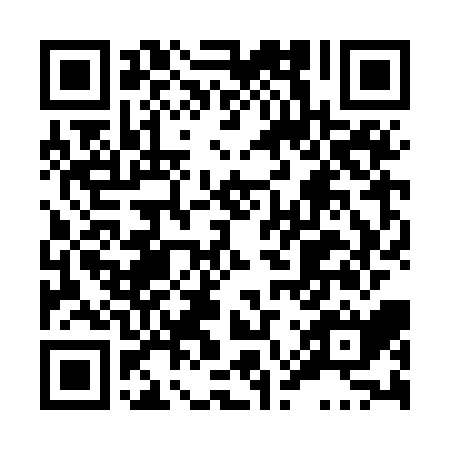 Ramadan times for Grainfield, New Brunswick, CanadaMon 11 Mar 2024 - Wed 10 Apr 2024High Latitude Method: Angle Based RulePrayer Calculation Method: Islamic Society of North AmericaAsar Calculation Method: HanafiPrayer times provided by https://www.salahtimes.comDateDayFajrSuhurSunriseDhuhrAsrIftarMaghribIsha11Mon6:206:207:431:335:347:247:248:4812Tue6:186:187:411:335:357:267:268:4913Wed6:166:167:391:335:367:277:278:5114Thu6:146:147:371:335:377:297:298:5215Fri6:126:127:351:325:387:307:308:5416Sat6:106:107:331:325:397:317:318:5517Sun6:086:087:311:325:417:337:338:5718Mon6:066:067:291:315:427:347:348:5819Tue6:046:047:271:315:437:367:369:0020Wed6:016:017:251:315:447:377:379:0121Thu5:595:597:231:305:457:387:389:0322Fri5:575:577:221:305:467:407:409:0423Sat5:555:557:201:305:477:417:419:0624Sun5:535:537:181:305:487:427:429:0725Mon5:515:517:161:295:497:447:449:0926Tue5:495:497:141:295:507:457:459:1027Wed5:465:467:121:295:517:477:479:1228Thu5:445:447:101:285:527:487:489:1429Fri5:425:427:081:285:537:497:499:1530Sat5:405:407:061:285:547:517:519:1731Sun5:385:387:041:275:557:527:529:181Mon5:355:357:021:275:567:537:539:202Tue5:335:337:001:275:577:557:559:223Wed5:315:316:581:275:587:567:569:234Thu5:295:296:561:265:597:587:589:255Fri5:265:266:541:266:007:597:599:276Sat5:245:246:521:266:018:008:009:287Sun5:225:226:501:256:028:028:029:308Mon5:205:206:481:256:038:038:039:329Tue5:175:176:461:256:048:048:049:3310Wed5:155:156:441:256:058:068:069:35